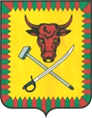 АДМИНИСТРАЦИЯ МУНИЦИПАЛЬНОГО РАЙОНА «ЧИТИНСКИЙ РАЙОН»ПОСТАНОВЛЕНИЕ12 января 2021 года									№ 5-НПАг. ЧитаОб отмене режима функционирования «Чрезвычайная ситуация»В соответствии с Федеральным законом от 21.12.1994 года № 68-ФЗ «О защите населения и территорий от чрезвычайных ситуаций природного и техногенного характера», руководствуясь ст. 8 Устава муниципального района «Читинский район», Положением о Читинском районном звене территориальной подсистемы единой государственной системы предупреждения и ликвидации чрезвычайных ситуаций Забайкальского края, и в связи со стабилизацией обстановки и прекращением действия условий и факторов, послуживших основанием для введения режима чрезвычайной ситуации Постановлением администрации муниципального района «Читинский район» от 11.06.2020 года № 62-НПА, администрация муниципального района «Читинский район» постановляет:1. Отменить с 10.00 12.01.2021 года режим чрезвычайной ситуации, введенный постановлением администрации муниципального района «Читинский район» от 11.06.2020 года № 62-НПА «О введении режим функционирования «Чрезвычайная ситуация»».2. Признать утратившим силу постановление администрации муниципального района «Читинский район» от 11.06.2020 года № 62 НПА «О введении режим функционирования «Чрезвычайная ситуация»».3. Постановление опубликовать на официальном сайте администрации муниципального района «Читинский район».Врио главы муниципального района «Читинский район»				 В.А.Холмогоров